PRZEDSZKOLE  PUBLICZNE NR 19  Z ODDZIAŁAMI INTEGRACYJNYMI W RADOMIU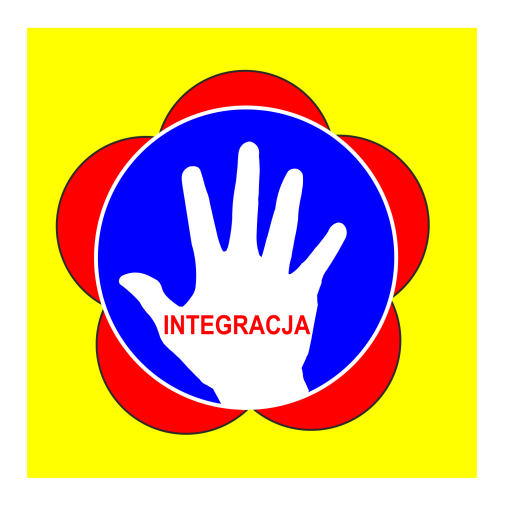 ul. BatalionówChłopskich 1826 – 600 Radomtel./fax: 48 331 – 00 – 66e-mail: poczta@pp19.radom.plwww.pp19.radom.plPrzedszkole Publiczne nr 19
z Oddziałami Integracyjnymi w Radomiu
zaprasza do udziału 
w konkursie fotograficzno – kulinarnym
„Przedszkolna książka kucharska”Cele konkursu:
- nabywanie wiedzy dotyczącej zdrowego odżywiania- zachęcanie do stosowania zdrowych nawyków żywieniowych- zachęcanie do pomocy rodzicom w przygotowywaniu posiłkówRegulamin:1. Konkurs skierowany jest do rodziców i dzieci w wieku przedszkolnym.2. Zadaniem uczestników konkursu (dziecka i rodzica) konkursu jest przesłanie do Organizatorów przepisu kulinarnego na zdrowy, pełnowartościowy, kaloryczny posiłkek dla dziecka w wieku przedszkolnym. Do przepisu należy dołączyć zdjęcia (max. 3) wspólnych przygotowań i efekt finalny potrawy.3. Zdjęcia oraz załącznik nr 1 należy przesłać do dnia 14.04.2022r. na adres:a.rogala@pp19.radom.plr.siekanska@pp19.radom.pl4. Kryteria oceny pracy:- oryginalność i pomysłowość doboru składników w tym kaloryczność potrawy- walory estetyczne (prezentacja potrawy na talerzu)5. Komisja konkursowa, powołana przez Organizatora, dokona oceny prac zgodnie 
z podanymi kryteriami. Organizator przewiduje wyłonienie 3 laureatów (I, II, III miejsce) biorąc pod uwagę wszystkie nadesłane prace. Każdy uczestnik otrzyma dyplom 
z podziękowaniem za udział.6. Rozstrzygnięcie konkursu nastąpi 25.04.2022r. Wyniki zostaną ogłoszone na stronie internetowej: www.pp19.radom.pl.7. Udział w konkursie jest równoznaczny z akceptacją regulaminu oraz przekazaniem praw autorskich organizatorowi konkursu.8. Przystąpienie do konkursu jest jednoznaczne z zapoznaniem się oraz zaakceptowaniem zamieszczonej klauzuli informacyjnej z zakresu ochrony danych osobowych, a co za tym idzie uczestnicy wyrażają zgodę na przetwarzanie danych osobowych na cele związane 
z konkursem.9. Autorzy zgadzają się na publikowanie fotografii swojej pracy konkursowej.10. Koordynatorami konkursu są:Anna Rogala 606 300 733 a.rogala@pp19.radom.plRenata Siekańska 668 608 598 r.siekanska@pp19.radom.plTreść klauzuliZałącznik nr 1Zgodnie z art. 13 ogólnego rozporządzenia o ochronie danych osobowych z dnia 27 kwietniaa 2016r. (Dz. Urz. UE L 119 z 04.05.2016) informuję, iż Administratorem danych osobowych uczestnika jest Przedszkole Publiczne nr 19 z Oddziałami Integracyjnymi w Radomiu z siedzibą: 26-600 Radom, ul. Batalionów Chłopskich 18Dane osobowe przetwarzane będą w celu realizacji konkursu „Przedszkolna książka kucharska” – na podstawie art. 6 ust. 1 lit. a ogólnego rozporządzenia 
o ochronie danych osobowych z dnia 27 kwietnia 2016r.Dane osobowe przechowywane będą przez okres niezbędny do realizacji celów do jakich zostały zebrane, a po tym czasie przez okres oraz w zakresie wymaganym przez przepisy powszechnie obowiązującego prawa.Uczestnik konkursu posiada prawo do żądania od administratora dostępu 
do danych osobowych, ich sprostowania, ograniczenia przetwarzania, sprzeciwu, usunięcia, odwołania zgody.Uczestnik ma prawo wniesienia skargi do organu nadzorczego Prezesa Urzędu Ochrony Danych Osobowych, ul. Stawki 2, 00-193 Warszawa.Dane uczestnika nie będą profilowane.Dane uczestnika nie będą przekazywane do państw trzecich.Podanie danych osobowych jest dobrowolne jednakże nie podanie danych osobowych spowoduje brak możliwości uczestnictwa w konkursie.Kontakt z Inspektorem Ochrony Danych –e-mail: bodo.radom@gmail.comZgoda na publikację wizerunku:Zgodnie z art.6 ust.1 lit. a ogólnego rozporządzenia o ochronie danych osobowych z dnia 27 kwietnia 2016r. wyrażam zgodę na przetwarzanie moich danych osobowych wizerunkowych do budowania pozytywnego Administratora w przestrzeni publicznej w mediach.Imię i nazwisko uczestnikówWiek dziecka/grupaTelefon oraz e-mail